Class:1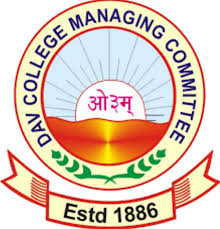 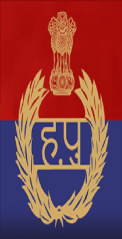 Annual Syllabus ENGLISH First Terminal (April to August):-My English Reader Book: Lesson 1 to 9         Page No: 1-29Topics:  In, On, Under, This/ThatSounds:  ee, ll, oo, sh, ch, thEnglish Practice Book:  Page No: 1-27Composition:  My Self, Days of  WeekSecond Terminal (September to December):-My English Reader Book: Lessons 10 to 19    Page No: 30-69Topics:  Use of I, He, She, It, You, We, They, Has/HaveSounds: ss, ck, ngEnglish Practice Book: Page No: 28-53Composition: My School,My MotherThird Terminal (January to March):-My English Reader Book: Page No: 70-106        Lessons: 20 to 26Topics: These/ThoseHis/Her, My/Your,Today/Yesterday,is/am/was/wereEnglish Practice Book: Page No: 54-79HindiFirst Terminal (April to August):-भाषा माधुरी: पाठ 1 to 7भाषा अभ्यास :पृष्ठ संख्या 1 to 24श्रुतलेख, चित्र देखकर नाम लिखिए, समान लय शब्द, सही वर्ण पर मात्रा लगाए, वाक्य को क्रम में लिखे, जोड़े बनाए, अक्षर से शब्द बनाए, वाक्य बनाओ I Second Terminal (September to December):-भाषा माधुरी: पाठ 8 to 12भाषा अभ्यास :पृष्ठ संख्या 25 to 48श्रुतलेख, चित्र देखकर नाम लिखिए, समान लय शब्द, सही वर्ण पर मात्रा लगाए, वाक्य को क्रम में लिखे, अक्षर से शब्द बनाए, वाक्य बनाओ, उल्टे शब्द, वचन बदलो, पशु पक्षियों के नाम,अनेक शब्दों का एक शब्द IThird Terminal (January to March):-भाषा माधुरी: पाठ 13 to 20भाषा अभ्यास :पृष्ठ संख्या 49 to 66श्रुतलेख, चित्र देखकर नाम लिखिए, समान लय शब्द, सही वर्ण पर मात्रा लगाए, वाक्य को क्रम में लिखे, अक्षर से शब्द बनाए, वाक्य बनाओ, उल्टे शब्द, वचन बदलो, पशु पक्षियों के नाम,अनेक शब्दों का एक शब्द सप्ताह के दिन IMATHEMATICSFirst Terminal (April to August):-Book Page No: 1-42Topics: Comparison, Numbers 0-50(After No, Before No, Between No, Missing No, Put Sign <, >, =), Place Value, Ordinal Numbers, Ascending Order, Descending Order, Number NameSecond Terminal (September to December ):-Book Page No: 43-87Topics: Shapes(2D & 3D),Addition and Subtraction sums,Number name(1-100), Number concept (1-100),Length and weight(Non Standard units),Concept of hundredThird Terminal (January to March):-Book Page No: 88-114Topics:Capacity, Time, Money , Sums of Addition and Subtraction(two digit) without carry and borrowENVIRONMENTAL SCIENCEFirst Terminal (April to August):-Book page No: 1-24, Chapters: 1,2,3,4Second Terminal (September to December ):-Book page No: 25-48, Chapters: 5,6,7,8,9Third Terminal (January to March):-Book page No: 49-79, Chapters: 10,11,12,13,14,15DRAWINGIst Term (April to August)Page number :1 to 15IInd Term (September to December)Page number 16 to 28 IIIrd Term (January to March)Page number 29 to 40Naitik ShikshaIst Term (April to August)Lesson : 1 to 10IInd Term (September to December)Lesson : 11 to 20IIIrd Term (January to March)Lesson : 21 to 30